PROJECT GOVERNANCE PLAN TEMPLATE     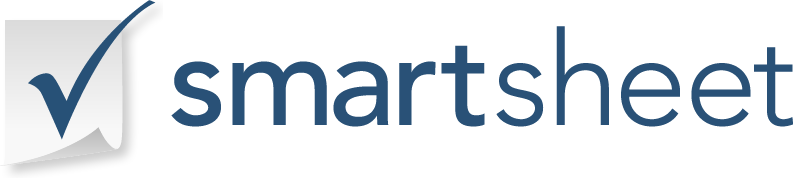 ORGANIZATIONORGANIZATIONORGANIZATIONPROJECT NAMECLIENTBRANDPRODUCTCONTACT INFO.NAMECONTACT INFO.PHONECONTACT INFO.EMAILCONTACT INFO.MAILING ADDRESSCONTACT INFO.MAILING ADDRESSCONTACT INFO.MAILING ADDRESSDATE:  DATE:  AUTHOR:  DOCUMENT REVISION HISTORYDOCUMENT REVISION HISTORYDOCUMENT REVISION HISTORYVERSION NO. & DATEUPDATED BYCHANGES0.0.0 - XX/XX/XXXXAPPROVAL SIGNATURESAPPROVAL SIGNATURESAPPROVAL SIGNATURESNAME & TITLEDATESIGNATUREDISTRIBUTIONDISTRIBUTIONDISTRIBUTIONPROJECT TEAM & STAKEHOLDERSPROJECT TEAM & STAKEHOLDERSPROJECT TEAM & STAKEHOLDERSDissemination method and recipientsDissemination method and recipientsDissemination method and recipientsPROJECTPROJECTPROJECTINTRODUCTION  |  Description without requirement detailsINTRODUCTION  |  Description without requirement detailsINTRODUCTION  |  Description without requirement detailsOBJECTIVE  |  What does the project work to achieve?OBJECTIVE  |  What does the project work to achieve?OBJECTIVE  |  What does the project work to achieve?SCOPE OF WORKSCOPE OF WORKSCOPE OF WORKWhat does the project entail? What are the delivery methods?What does the project entail? What are the delivery methods?What does the project entail? What are the delivery methods?PROJECT GOVERNANCEPROJECT GOVERNANCEPROJECT GOVERNANCEDOMAINS  |  The "what" of project decisionsDOMAINS  |  The "what" of project decisionsDOMAINS  |  The "what" of project decisionsAUTHORITY  |  "Who" is responsible for making key decisions?AUTHORITY  |  "Who" is responsible for making key decisions?AUTHORITY  |  "Who" is responsible for making key decisions?STRUCTURES & PROCESSES  |  The "how" of decision makingSTRUCTURES & PROCESSES  |  The "how" of decision makingSTRUCTURES & PROCESSES  |  The "how" of decision makingREQUIREMENTS & TASKSREQUIREMENTS & TASKSREQUIREMENTS & TASKSWhat does the project entail? What are the delivery methods?What does the project entail? What are the delivery methods?What does the project entail? What are the delivery methods?REQUIREMENTSREQUIREMENTSREQUIREMENTSSPECIFIC TASKSSPECIFIC TASKSSPECIFIC TASKSPROGRAM & PROJECT MANAGEMENTPROGRAM & PROJECT MANAGEMENTPROGRAM & PROJECT MANAGEMENTDEVELOPMENT & SUPPORT FOR APPLICATIONSDEVELOPMENT & SUPPORT FOR APPLICATIONSDEVELOPMENT & SUPPORT FOR APPLICATIONSDOCUMENTATIONDOCUMENTATIONDOCUMENTATIONUSER SUPPORT / HELP DESKUSER SUPPORT / HELP DESKUSER SUPPORT / HELP DESKOPTIONAL TASKSOPTIONAL TASKSOPTIONAL TASKSRESPONSIBILITY MATRIXRESPONSIBILITY MATRIXRESPONSIBILITY MATRIX"RACI" ROLEROLE DESCRIPTIONROLE DESCRIPTIONR - RESPONSIBLEWho is working to fulfill deliverables? Responsible parties get their authority from accountable individuals.Who is working to fulfill deliverables? Responsible parties get their authority from accountable individuals.A - ACCOUNTABLEUltimate decision-making authorityUltimate decision-making authorityC - CONSULTEDIndividuals whose opinions are sought, typically experts/advisors consulted by those responsibleIndividuals whose opinions are sought, typically experts/advisors consulted by those responsibleI - INFORMEDIndividuals who receive progress reportsIndividuals who receive progress reportsPERSONNELPERSONNELPERSONNELHUMAN RESOURCESHUMAN RESOURCESHUMAN RESOURCESJOB TITLE / DESCRIPTIONSKILLS / KNOWLEDGE REQUIREDSKILLS / KNOWLEDGE REQUIREDRESUMESRESUMESRESUMESProvide link or location to files.Provide link or location to files.Provide link or location to files.ISSUES & ESCALATION PROCESSISSUES & ESCALATION PROCESSISSUES & ESCALATION PROCESSSCOPESCOPESCOPEAPPROACHAPPROACHAPPROACHIDENTIFICATIONIDENTIFICATIONIDENTIFICATIONVALIDATION & PRIORITIZATIONVALIDATION & PRIORITIZATIONVALIDATION & PRIORITIZATIONISSUE ANALYSISISSUE ANALYSISISSUE ANALYSISTRACKING & REPORTINGTRACKING & REPORTINGTRACKING & REPORTINGESCALATION PROCESSESCALATION PROCESSESCALATION PROCESSRESOLUTIONRESOLUTIONRESOLUTIONCLOSURECLOSURECLOSUREQUALITY ASSURANCE & DELIVERABLES MONITORINGQUALITY ASSURANCE & DELIVERABLES MONITORINGQUALITY ASSURANCE & DELIVERABLES MONITORINGGENERAL ACCEPTANCE CRITERIAGENERAL ACCEPTANCE CRITERIAGENERAL ACCEPTANCE CRITERIAQUALITY ASSURANCE PROCESSQUALITY ASSURANCE PROCESSQUALITY ASSURANCE PROCESSSTANDARD GOVERNANCE PROCESSSTANDARD GOVERNANCE PROCESSSTANDARD GOVERNANCE PROCESSInclude diagram of process to result in the best possible decision in the most efficient manner.Include diagram of process to result in the best possible decision in the most efficient manner.Include diagram of process to result in the best possible decision in the most efficient manner.PROJECT ORGANIZATIONAL CHARTPROJECT ORGANIZATIONAL CHARTPROJECT ORGANIZATIONAL CHARTProvide a chart or outline of the organizational chart of all parties, departments, and committees involved.Provide a chart or outline of the organizational chart of all parties, departments, and committees involved.Provide a chart or outline of the organizational chart of all parties, departments, and committees involved.